Учебен сценарий Приложение 1. Сценарии на историятаСцениSpritesСценарии на урокЗакон заПредишен опит в програмиранетоДублиране на спрайт и редактиране на спрайтДвижение на спрайтИзпращане на съобщенияПолучаване на съобщенияРезултати от обучениетоОбщи резултати от обучението:Основни очаквани резултати:•  Синхронизиране действията на героите чрез „съобщения“Работа с променливиРабота с аритметични операториСпецифични резултати от обучението, ориентирани към алгоритмично мислене:Специфични очаквани резултатиУченикът създава копия на  спрайт и ги редактираУченикът планира и реализира движението на новите спрайтове с различна скоростУченикът изпраща  съобщения за управлениег между спрайтовеУченикът използва променливиУченикът използва аритметични операториЦели, Задачи и кратко описание на дейноститеКратко описание: Проблемът: Да се овладеят знания за използването на променливи и аритметични оператори въз основа на закона за движението.При кликване върху зеления флаг три коли, кото се намират в изходна позиция в левия край на екрана се задвижват с различни скорости. Движението продължава до достигане на десния ръб. Всяка кола пристига по различно време, което илюстрира на практика закона за движението. В отделен спрайт е изведен чрез формула закона за движението. Появява се съобщение, което подканя потребителя да въведе стойност за път. Подадената стойност се визуализира в полето на променливата s. По същия начив се въвежда стойност за скоростта. В полето на променливата Цел: Учениците ще се научат да .Продължителност45 минутиМетоди на обучениеАктивно обучение, обучение, основано на програмиране, решаване на проблемиФорма на преподаванеСамостоятелна работа / Работа по двоикиХод на урока(Мотивация-Въведение, Прилагане, Осмисляне и Оценка)Учителят дискутира с учениците Учителят поставя задача да се стартира и разгледа сцената и героите на проектаколко герои, Учителят поставя задачата учениците да .Учениците Дискусия как 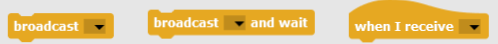 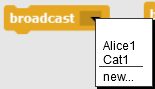 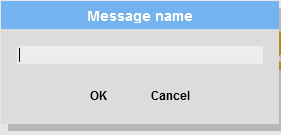 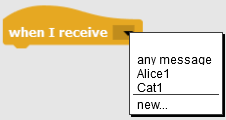 Обсъжда се групово как да се довърши .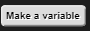 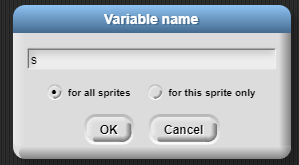 Учениците 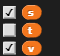 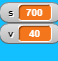 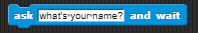 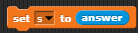 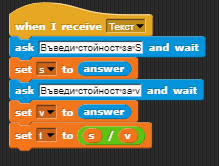 Учителят 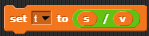 Учителят демонстрира проект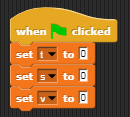 Учителят Ресурси за учителяРесурси за ученицитеNameDesignActionsNotesStartSpriteActionsStage background